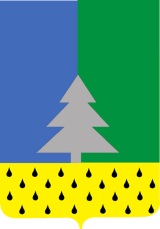 Советский районХанты-Мансийский автономный округ – ЮграАдминистрация сельского поселения Алябьевский « 30 » ноября 2021 года 											    № 214О внесении изменений в постановление Администрации сельского поселения Алябьевский от 27.11.2018 г. № 310 «О муниципальной программе «Обеспечение деятельности органов местного самоуправления сельского поселения Алябьевский»В соответствии с Бюджетным кодексом Российской Федерации, Трудовым кодексом Российской Федерации, Уставом сельского поселения Алябьевский, решением Совета Депутатов от 29.11.2012 № 221 «Об утверждении Положения об оплате труда муниципальных служащих Администрации сельского поселения Алябьевский», Постановлением администрации сельского поселения Алябьевский № 38 от 28.06.2011 года «Об утверждении  положения о гарантиях и компенсациях для лиц, работающих в организациях, финансируемых из бюджета сельского поселения Алябьевский», постановлением администрации сельского поселения Алябьевский от 30.10.2018 № 283 «О модельной муниципальной программе сельского поселения Алябьевский, Порядке формирования, утверждения и реализации муниципальных программ сельского поселения Алябьевский»:Внести в постановление Администрации сельского поселения Алябьевский от 27.11.2018 г. № 310 «О муниципальной программе «Обеспечение деятельности органов местного самоуправления сельского поселения Алябьевский» (с изменениями от 26.02.2019 № 35, от 14.10.2019 № 187, от 29.11.2019 № 240, от 30.11.2020 № 219) следующие изменения, изложив Приложение к постановлению в новой редакции (приложение).Опубликовать настоящее постановление в периодическом издании органов местного самоуправления сельского поселения Алябьевский бюллетень «Алябьевский вестник» и разместить на официальном сайте Администрации сельского поселения Алябьевский.Настоящее постановление вступает в силу с момента подписания и распространяет свое действие на правоотношения, возникшие с 01 января 2022 года.Контроль исполнения настоящего постановления возложить на начальника финансово-экономического отдела Администрации сельского поселения Алябьевский.Глава сельского поселения Алябьевский							Ю.А. КочуроваПриложение к постановлению Администрации сельского поселения Алябьевский от 30.11.2021 г.   № 214Муниципальная программа«Обеспечение деятельности органов местного самоуправления сельского поселения Алябьевский»Паспорт муниципальной программы «Обеспечение деятельности органов местного самоуправления сельского поселения Алябьевский»Раздел 1. О стимулировании инвестиционной и инновационной деятельности, развитие конкуренции и негосударственного сектора экономики.1.1.Муниципальной программой не предусмотрены мероприятия по формированию благоприятной деловой среды.1.2. Муниципальной программой не предусмотрены мероприятия инвестиционные проекты1.3.Муниципальной программой не предусмотрены мероприятия по развитию конкуренции.Раздел 2. Механизм реализации программыИсполнителем программы является Администрация сельского поселения Алябьевский;Финансирование мероприятий программы осуществляется на основании бюджетной сметы в пределах бюджетных ассигнований, утвержденных решением Совета депутатов сельского поселения Алябьевский о бюджете сельского поселения Алябьевский.Мероприятия по повышению социальной защищенности муниципальных служащих органов местного самоуправления сельского поселения Алябьевский реализуются в соответствии с решениями Совета депутатов сельского поселения Алябьевский, определяющими размеры и условия оплаты труда муниципальных служащих сельского поселения Алябьевский, размеры надбавок и порядок их выплат.Мероприятия по повышению социальной защищенности лиц, занимающих должности, не отнесенные к должностям муниципальной службы, и осуществляющих техническое обеспечение деятельности администрации сельского поселения Алябьевский и рабочих администрации сельского поселения Алябьевский осуществляются в соответствии с распоряжением администрации сельского поселения Алябьевский.Гарантии и компенсации работникам органов местного самоуправления сельского поселения Алябьевский предоставляются в соответствии с Положением о гарантиях и компенсациях для лиц, работающих в организациях, финансируемых из бюджета сельского поселения Алябьевский, утвержденным решением Совета депутатов сельского поселения Алябьевский.Выплата пенсии за выслугу лет лицам, замещавшим муниципальные должности сельского поселения Алябьевский и должности муниципальной службы осуществляется в соответствии с Порядком назначения, перерасчета и выплаты пенсии за выслугу лет лицам, замещавшим муниципальные должности сельского поселения Алябьевский и должности муниципальной службы сельского поселения Алябьевский, утвержденным решением Совета депутатов сельского поселения Алябьевский. Страхование муниципальных служащих администрации сельского поселения Алябьевский, входящих в состав административной комиссии администрации сельского поселения Алябьевский, а также включенных в Перечень должностных лиц органов местного самоуправления сельского поселения Алябьевский, уполномоченных составлять протоколы об административных правонарушениях, на случай причинения вреда здоровью и имуществу, в связи с исполнением ими должностных обязанностей.Реализация мероприятий программы, связанных с повышением квалификации муниципальных служащих органов местного самоуправления сельского поселения Алябьевский.К расходам на повышение квалификации муниципальных служащих органов местного самоуправления сельского поселения Алябьевский относятся:оплата участия в семинарах, включая стоимость услуг организатора семинара, стоимость проезда к месту проведения семинара и обратно, стоимость проживания в гостинице в период проведения семинара, оплата суточных в порядке и размерах, установленных главными распорядителями бюджетных средств сельского поселения Алябьевский;оплата обучения на курсах, включая стоимость услуг обучающей организации, стоимость проезда к месту проведения курсов и обратно, стоимость проживания в гостинице в период проведения курсов, оплата суточных в порядке и размерах, установленных распоряжением администрации сельского поселения Алябьевский.Создание безопасных условий труда работникам органов местного самоуправления сельского поселения Алябьевский в рамках программы предусматривает аттестацию рабочих мест по условиям труда в соответствии с трудовым законодательством Российской Федерации, в целях выявления вредных и (или) опасных производственных факторов.В расходы на аттестацию рабочих мест в рамках программы включаются расходы на привлечение аттестующей организации, имеющей право на измерение параметров опасных и вредных производственных факторов с целью проведения:гигиенической оценки условий труда;оценки травмобезопасности;оценки обеспеченности работников средствами индивидуальной защиты.Для создания безопасных условий труда программа предусматривает средства на проведение обязательных предварительных и периодических медицинских осмотров (обследований) работников в соответствии с законодательством Российской Федерации.Расходы на реализацию программы отражаются исполнителями программы в ежемесячной отчетности о расходовании бюджетных средств сельского поселения Алябьевский в соответствии с кодами бюджетной классификации и сводятся Финансово-экономическим отделом администрации сельского поселения Алябьевский в отчете об исполнении бюджета сельского поселения Алябьевский.Исполнители программы предоставляют отчетность о реализации программы в соответствии с постановлением администрации сельского поселения Алябьевский от 30.10.2018 № 283 «О модельной муниципальной программе сельского поселения Алябьевский, Порядке формирования, утверждения и реализации муниципальных программ сельского поселения Алябьевский».Таблица 1Целевые показатели результатов реализации программыТаблица 2 Перечень основных мероприятий муниципальной программыТаблица 4 Характеристика основных мероприятий муниципальной программы, их связь с целевыми показателямиПОСТАНОВЛЕНИЕНаименование муниципальной программыМуниципальная программа «Обеспечение деятельности органов местного самоуправления сельского поселения Алябьевский» (далее программа)Дата утверждения муниципальной программы (наименование и номер муниципального правового акта) *Постановление от 27.11.2018 № 310Разработчик муниципальной программыАдминистрация сельского поселения АлябьевскийОтветственный исполнитель муниципальной программыАдминистрация сельского поселения АлябьевскийЦели муниципальной программыСоздание условий для улучшения кадровой обеспеченности органов местного самоуправления сельского поселения АлябьевскийЗадачи муниципальной программы1.Предоставление гарантий и компенсаций работникам органов местного самоуправления сельского поселения Алябьевский.2. Повышение социальной защищенности работников органов местного самоуправления сельского поселения Алябьевский.Предоставление возможностей для профессионального роста муниципальных служащих органов местного самоуправления сельского поселения Алябьевский.4. Обеспечение охраны труда работников органов местного самоуправления сельского поселения Алябьевский.Основные мероприятияОплата стоимости проезда к месту использования отпуска (проведения отдыха) и обратно и провоза багажа работникам органов местного самоуправления сельского поселения Алябьевский и неработающим членам их семейВыплата пенсии за выслугу лет лицам, замещавшим муниципальные должности Сельского поселения Алябьевский и должности муниципальной службы Сельского поселения АлябьевскийОплата работникам органов местного самоуправления сельского поселения Алябьевский денежного содержания, выплат социального характера и создание условий для исполнения служебных обязанностейТранспортное обслуживание работников органов местного самоуправления сельского поселения АлябьевскийСоздание и обеспечение условий для труда муниципальных служащих сельского поселения АлябьевскийПовышение квалификации муниципальных служащих органов местного самоуправления сельского поселения АлябьевскийПроведение специальной оценки условий труда работников органов местного самоуправления сельского поселения АлябьевскийПроведение обязательных предварительных и периодических медицинских осмотров (обследований), предусмотренных нормативными правовыми актами Минздрава, Минтруда и муниципальными правовыми актамиПроведение диспансеризации муниципальных служащих сельского поселения АлябьевскийЦелевые показатели муниципальной программыРеализация права работников органов местного самоуправления сельского поселения Алябьевский на оздоровление в течение каждых двух лет до 100%.Повышение эффективности деятельности органов местного самоуправления сельского поселения Алябьевский по решению вопросов местного значения.Увеличение на 9 человек численности муниципальных служащих органов местного сельского поселения Алябьевский, повысивших свою квалификацию. Увеличение удельного веса работников органов местного самоуправления сельского поселения Алябьевский, занятых на рабочих местах, прошедших специальную оценку условий труда, до 100%.Сроки реализации муниципальной программы(разрабатывается на срок от трех лет)2019 – 2025 годы и на период до 2030 годаПараметры финансового обеспечения муниципальной программы    Общий объем финансирования программы составляет 151 483,9 тыс. руб., в том числе:2019 год – 12 831,7 тыс. руб.;2020 год – 13 864,5 тыс. руб.;2021 год – 12 951,4 тыс. руб.;2022 год – 12 120,4 тыс. руб.;2023 год – 12 577,8 тыс. руб.;2024 год – 12 448,3 тыс. руб.;2025 год – 12 448,3 тыс. руб.;2026-2030 годы –  62 241,5 тыс. руб.№п/пНаименование показателей результатовБазовыйпоказательна началореализациипрограммыЗначение показателяпо годамЗначение показателяпо годамЗначение показателяпо годамЗначение показателяпо годамЦелевоезначениепоказателяна моментокончаниядействияпрограммы№п/пНаименование показателей результатовБазовыйпоказательна началореализациипрограммы2019 г.2020 г.2021 г.2022 г.2023 г.2024 г.2025 г.2026-2030 ггЦелевоезначениепоказателяна моментокончаниядействияпрограммы1.Реализация права работников органов местного самоуправления сельского поселения Алябьевский на оздоровление в течение каждых двух лет, %1001001001001001001001001001002.Повышение эффективности деятельности органов местного самоуправления сельского поселения Алябьевский по решению вопросов местного значения муниципального образования, %86921001001001001001001001003.Увеличение численности муниципальных служащих, органов местного самоуправления Сельского поселения Алябьевский, повысивших квалификацию, %4055781001001001001001001004Увеличение удельного веса работников органов местного самоуправления Сельского поселения Алябьевский, занятых на рабочих местах, прошедших специальную оценку условий труда, %03162100100100100100100100№п/пМероприятия программыОтветственный исполнительОтветственный исполнительИсточники финансированияФинансовые затраты на реализацию (тыс. руб.)Финансовые затраты на реализацию (тыс. руб.)Финансовые затраты на реализацию (тыс. руб.)Финансовые затраты на реализацию (тыс. руб.)Финансовые затраты на реализацию (тыс. руб.)Финансовые затраты на реализацию (тыс. руб.)Финансовые затраты на реализацию (тыс. руб.)Финансовые затраты на реализацию (тыс. руб.)Финансовые затраты на реализацию (тыс. руб.)№п/пМероприятия программыОтветственный исполнительОтветственный исполнительИсточники финансированиявсегов том числев том числев том числев том числев том числев том числев том числев том числе№п/пМероприятия программыОтветственный исполнительОтветственный исполнительИсточники финансированиявсего2019 г.2020 г.2021 г.2022 г.2023 г.2024 г.2025 г.2026-2030 гг1.Задача 1. Предоставление гарантий и компенсаций работникам органов местного самоуправления Сельского поселения Алябьевский– всегоАдминистрация сельского поселения АлябьевскийАдминистрация сельского поселения АлябьевскийБюджет сельского поселения Алябьевский8379,1	731,8556,3626,3676,3676,3730,3730,33651,51.1.Оплата стоимости проезда к месту использования отпуска (проведения отдыха) и обратно и провоза багажа работникам органов местного самоуправления Сельского поселения Алябьевский и неработающим членам их семейАдминистрация сельского поселения АлябьевскийАдминистрация сельского поселения АлябьевскийБюджет сельского поселения Алябьевский23252408515520520520520510251.2.Выплата пенсии за выслугу лет лицам, замещавшим муниципальные должности Сельского поселения Алябьевский и должности муниципальной службы Сельского поселения АлябьевскийАдминистрация сельского поселения АлябьевскийАдминистрация сельского поселения АлябьевскийБюджет сельского поселения Алябьевский6054,1491,8471,3471,3471,3471,3525,3525,32626,52.Задача 2. Страхование муниципальных служащих органов местного самоуправления Сельского поселения Алябьевский, входящих в состав административной комиссии администрации Сельского поселения Алябьевский, а также включенных в Перечень должностных лиц органов местного самоуправления Сельского поселения Алябьевский, уполномоченных составлять протоколы об административных правонарушениях, на случай причинения вреда здоровью и имуществу, в связи с исполнением ими должностных обязанностейАдминистрация сельского поселения АлябьевскийАдминистрация сельского поселения АлябьевскийБюджетсельского поселения Алябьевский50,00,00,05,05,05,05,05,025,03.Задача 3. Повышение социальной защищенности работников органов местного самоуправления сельского поселения АлябьевскийАдминистрация сельского поселения АлябьевскийАдминистрация сельского поселения АлябьевскийБюджет сельского поселения Алябьевский141454,811999,913198,212181,111300,111757,5115741157457870,03.1.Оплата работникам органов местного самоуправления сельского поселения Алябьевский денежного содержания, выплат социального характера и создание условий для исполнения служебных обязанностейАдминистрация сельского поселения АлябьевскийАдминистрация сельского поселения АлябьевскийБюджет сельского поселения Алябьевский136025,111701,912986,511689,110808,111265,51108211082554103.2.Транспортное обслуживание работников органов местного самоуправления сельского поселения АлябьевскийАдминистрация сельского поселения АлябьевскийАдминистрация сельского поселения АлябьевскийБюджет сельского поселения Алябьевский1680,0140,0140,0140,0140,0140,0140,0140,0700,03.3.Создание и обеспечение условий для труда муниципальных служащих сельского поселения АлябьевскийАдминистрация сельского поселения АлябьевскийАдминистрация сельского поселения АлябьевскийБюджет сельского поселения Алябьевский3749,715871,73523523523523521760,04.Задача 4. Предоставление возможностей для профессионального роста муниципальных служащих органов местного самоуправления сельского поселения Алябьевский- всегоАдминистрация сельского поселения АлябьевскийАдминистрация сельского поселения АлябьевскийБюджет сельского поселения Алябьевский12001001001001001001001005004.1.Повышение квалификации муниципальных служащих органов местного самоуправления сельского поселения АлябьевскийАдминистрация сельского поселения АлябьевскийАдминистрация сельского поселения АлябьевскийБюджет сельского поселения Алябьевский12001001001001001001001005005.Задача 5. Обеспечение охраны труда работников органов местного самоуправления сельского поселения АлябьевскийАдминистрация сельского поселения АлябьевскийАдминистрация сельского поселения АлябьевскийБюджет сельского поселения Алябьевский40001039393939391955.1.Проведение специальной оценки условий труда работников органов местного самоуправления сельского поселения АлябьевскийПроведение специальной оценки условий труда работников органов местного самоуправления сельского поселения АлябьевскийАдминистрация сельского поселения АлябьевскийБюджет сельского поселения Алябьевский100001010101010505.2.Проведение обязательных предварительных и периодических медицинских осмотров (обследований), предусмотренных нормативными правовыми актами Минздрава, Минтруда и муниципальными правовыми актамиПроведение обязательных предварительных и периодических медицинских осмотров (обследований), предусмотренных нормативными правовыми актами Минздрава, Минтруда и муниципальными правовыми актамиАдминистрация сельского поселения АлябьевскийБюджет сельского поселения Алябьевский1500101414141414705.3.Проведение диспансеризации муниципальных служащих сельского поселения АлябьевскийПроведение диспансеризации муниципальных служащих сельского поселения АлябьевскийАдминистрация сельского поселения АлябьевскийБюджет сельского поселения Алябьевский15000151515151575Всего по программеВсего по программеВсего по программе151483,912831,713864,512951,412120,412577,812448,312448,362241,5№ п/пОсновные мероприятияОсновные мероприятияОсновные мероприятияНаименование целевого показателя№ п/пНаименованиеСодержание (направления расходов)Номер приложения к муниципальной программе, реквизиты нормативного правового акта, наименование портфеля проектов (проекта)Наименование целевого показателя12345Цель 1. Создание условий для улучшения кадровой обеспеченности органов местного самоуправления сельского поселения АлябьевскийЦель 1. Создание условий для улучшения кадровой обеспеченности органов местного самоуправления сельского поселения АлябьевскийЦель 1. Создание условий для улучшения кадровой обеспеченности органов местного самоуправления сельского поселения АлябьевскийЦель 1. Создание условий для улучшения кадровой обеспеченности органов местного самоуправления сельского поселения АлябьевскийЦель 1. Создание условий для улучшения кадровой обеспеченности органов местного самоуправления сельского поселения АлябьевскийЗадача 1. Предоставление гарантий и компенсаций работникам органов местного самоуправления сельского поселения Алябьевский.Задача 1. Предоставление гарантий и компенсаций работникам органов местного самоуправления сельского поселения Алябьевский.Задача 1. Предоставление гарантий и компенсаций работникам органов местного самоуправления сельского поселения Алябьевский.Задача 1. Предоставление гарантий и компенсаций работникам органов местного самоуправления сельского поселения Алябьевский.Задача 1. Предоставление гарантий и компенсаций работникам органов местного самоуправления сельского поселения Алябьевский.1.1.Оплата стоимости проезда к месту использования отпуска (проведения отдыха) и обратно и провоза багажа работникам органов местного самоуправления Сельского поселения Алябьевский и неработающим членам их семейОплата стоимости проезда к месту использования отпуска (проведения отдыха) и обратно и провоза багажа работникам органов местного самоуправления Сельского поселения Алябьевский и неработающим членам их семейПостановление администрации сельского поселения Алябьевский № 38 от 28.06.2011 года «Об утверждении положения о гарантиях и компенсациях для лиц, работающих в организациях, финансируемых из бюджета сельского поселения Алябьевский»Реализация права работников органов местного самоуправления сельского поселения Алябьевский на оздоровление в течение каждых двух лет до 100%.1.2.Выплата пенсии за выслугу лет лицам, замещавшим муниципальные должности Сельского поселения Алябьевский и должности муниципальной службы Сельского поселения АлябьевскийВыплата пенсии за выслугу лет лицам, замещавшим муниципальные должности Сельского поселения Алябьевский и должности муниципальной службы Сельского поселения АлябьевскийРешение Совета депутатов от 30.05.2013 № 252, Решение Совета депутатов от 30.05.2013 № 253.Повышение эффективности  деятельности органов местного самоуправления сельского поселения Алябьевский по решению вопросов местного значения муниципального образования, %Задача 2. Страхование муниципальных служащих органов местного самоуправления Сельского поселения Алябьевский, входящих в состав административной комиссии администрации Сельского поселения Алябьевский, а также включенных в Перечень должностных лиц органов местного самоуправления Сельского поселения Алябьевский, уполномоченных составлять протоколы об административных правонарушениях, на случай причинения вреда здоровью и имуществу, в связи с исполнением ими должностных обязанностейЗадача 2. Страхование муниципальных служащих органов местного самоуправления Сельского поселения Алябьевский, входящих в состав административной комиссии администрации Сельского поселения Алябьевский, а также включенных в Перечень должностных лиц органов местного самоуправления Сельского поселения Алябьевский, уполномоченных составлять протоколы об административных правонарушениях, на случай причинения вреда здоровью и имуществу, в связи с исполнением ими должностных обязанностейЗадача 2. Страхование муниципальных служащих органов местного самоуправления Сельского поселения Алябьевский, входящих в состав административной комиссии администрации Сельского поселения Алябьевский, а также включенных в Перечень должностных лиц органов местного самоуправления Сельского поселения Алябьевский, уполномоченных составлять протоколы об административных правонарушениях, на случай причинения вреда здоровью и имуществу, в связи с исполнением ими должностных обязанностейЗадача 2. Страхование муниципальных служащих органов местного самоуправления Сельского поселения Алябьевский, входящих в состав административной комиссии администрации Сельского поселения Алябьевский, а также включенных в Перечень должностных лиц органов местного самоуправления Сельского поселения Алябьевский, уполномоченных составлять протоколы об административных правонарушениях, на случай причинения вреда здоровью и имуществу, в связи с исполнением ими должностных обязанностейЗадача 2. Страхование муниципальных служащих органов местного самоуправления Сельского поселения Алябьевский, входящих в состав административной комиссии администрации Сельского поселения Алябьевский, а также включенных в Перечень должностных лиц органов местного самоуправления Сельского поселения Алябьевский, уполномоченных составлять протоколы об административных правонарушениях, на случай причинения вреда здоровью и имуществу, в связи с исполнением ими должностных обязанностей2.1.Страхование муниципальных служащих органов местного самоуправления Сельского поселения АлябьевскийСтрахование муниципальных служащих органов местного самоуправления Сельского поселения АлябьевскийФедеральный закон от 2 марта 2007 г. N 25-ФЗ
"О муниципальной службе в Российской Федерации"Повышение эффективности деятельности органов местного самоуправления сельского поселения Алябьевский по решению вопросов местного значения муниципального образования, %Задача 3. Повышение социальной защищенности работников органов местного самоуправления сельского поселения АлябьевскийЗадача 3. Повышение социальной защищенности работников органов местного самоуправления сельского поселения АлябьевскийЗадача 3. Повышение социальной защищенности работников органов местного самоуправления сельского поселения АлябьевскийЗадача 3. Повышение социальной защищенности работников органов местного самоуправления сельского поселения АлябьевскийЗадача 3. Повышение социальной защищенности работников органов местного самоуправления сельского поселения Алябьевский3.1.Оплата работникам органов местного самоуправления сельского поселения Алябьевский денежного содержания, выплат социального характера и создание условий для исполнения служебных обязанностейОплата работникам органов местного самоуправления сельского поселения Алябьевский денежного содержания, выплат социального характера и создание условий для исполнения служебных обязанностейрешение Совета Депутатов от 29.11.2012 № 221 «Об утверждении Положения об оплате труда муниципальных служащих Администрации сельского поселения Алябьевский»Повышение эффективности деятельности органов местного самоуправления сельского поселения Алябьевский по решению вопросов местного значения муниципального образования, %3.2.Транспортное обслуживание работников органов местного самоуправления сельского поселения АлябьевскийТранспортное обслуживание работников органов местного самоуправления сельского поселения АлябьевскийФедеральный закон от 2 марта 2007 г. N 25-ФЗ
"О муниципальной службе в Российской Федерации"Повышение эффективности деятельности органов местного самоуправления сельского поселения Алябьевский по решению вопросов местного значения муниципального образования, %Задача 4. Предоставление возможностей для профессионального роста муниципальных служащих органов местного самоуправления сельского поселения АлябьевскийЗадача 4. Предоставление возможностей для профессионального роста муниципальных служащих органов местного самоуправления сельского поселения АлябьевскийЗадача 4. Предоставление возможностей для профессионального роста муниципальных служащих органов местного самоуправления сельского поселения АлябьевскийЗадача 4. Предоставление возможностей для профессионального роста муниципальных служащих органов местного самоуправления сельского поселения АлябьевскийЗадача 4. Предоставление возможностей для профессионального роста муниципальных служащих органов местного самоуправления сельского поселения Алябьевский4.1.Повышение квалификации муниципальных служащих органов местного самоуправления сельского поселения АлябьевскийПовышение квалификации муниципальных служащих органов местного самоуправления сельского поселения АлябьевскийФедеральный закон от 2 марта 2007 г. N 25-ФЗ
"О муниципальной службе в Российской Федерации"Увеличение численности муниципальных служащих, органов местного самоуправления Сельского поселения Алябьевский, повысивших квалификацию, %Задача 5. Обеспечение охраны труда работников органов местного самоуправления сельского поселения АлябьевскийЗадача 5. Обеспечение охраны труда работников органов местного самоуправления сельского поселения АлябьевскийЗадача 5. Обеспечение охраны труда работников органов местного самоуправления сельского поселения АлябьевскийЗадача 5. Обеспечение охраны труда работников органов местного самоуправления сельского поселения АлябьевскийЗадача 5. Обеспечение охраны труда работников органов местного самоуправления сельского поселения Алябьевский5.1.Проведение специальной оценки условий труда работников органов местного самоуправления сельского поселения АлябьевскийПроведение специальной оценки условий труда работников органов местного самоуправления сельского поселения АлябьевскийФедеральный закон от 2 марта 2007 г. N 25-ФЗ
"О муниципальной службе в Российской Федерации"Увеличение удельного веса работников органов местного самоуправления Сельского поселения Алябьевский, занятых на рабочих местах, прошедших специальную оценку условий труда, %5.2.Проведение обязательных предварительных и периодических медицинских осмотров (обследований), предусмотренных нормативными правовыми актами Минздрава, Минтруда и муниципальными правовыми актамиПроведение обязательных предварительных и периодических медицинских осмотров (обследований), предусмотренных нормативными правовыми актами Минздрава, Минтруда и муниципальными правовыми актамиПриказ Министерства здравоохранения и социального развития РФ от 14 декабря 2009 г. N 984н
"Об утверждении Порядка прохождения диспансеризации государственными гражданскими служащими Российской Федерации и муниципальными служащими, перечня заболеваний, препятствующих поступлению на государственную гражданскую службу Российской Федерации и муниципальную службу или её прохождению, а также формы заключения медицинского учреждения"Увеличение удельного веса работников органов местного самоуправления Сельского поселения Алябьевский, занятых на рабочих местах, прошедших специальную оценку условий труда, %5.3.Проведение диспансеризации муниципальных служащих сельского поселения АлябьевскийПроведение диспансеризации муниципальных служащих сельского поселения АлябьевскийПриказ Министерства здравоохранения и социального развития РФ от 14 декабря 2009 г. N 984н
"Об утверждении Порядка прохождения диспансеризации государственными гражданскими служащими Российской Федерации и муниципальными служащими, перечня заболеваний, препятствующих поступлению на государственную гражданскую службу Российской Федерации и муниципальную службу или её прохождению, а также формы заключения медицинского учреждения"Увеличение удельного веса работников органов местного самоуправления Сельского поселения Алябьевский, занятых на рабочих местах, прошедших специальную оценку условий труда, %